GIUBIASCO4 ½-Zimmer-Attika und 3-Zi-Wohnungan sonniger, sehr ruhiger Lage mit schöner Aussicht……………………..…………………………………..…..………………….…………………..……………………….attico di 4 ½ locali ed un app. di 3 locali in una posizione molto tranquilla, soleggiata e bella vista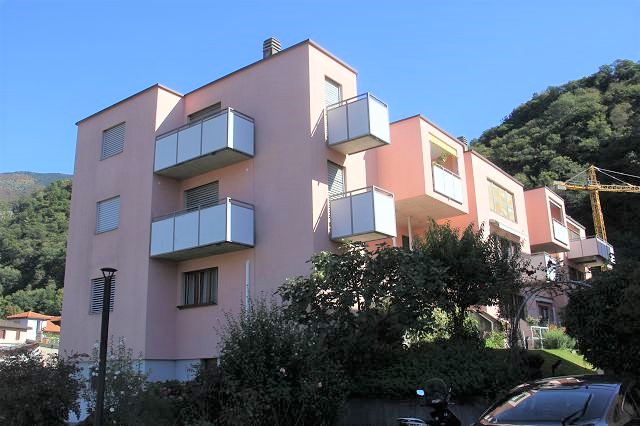                                             4180/3098Fr. 1'050‘000.--  Standort | Umgebung6512 Giubiasco,  via Ferradina 2Region:	BellinzoneseLage:	sehr ruhige, sonnige LageAussicht:	jaSchulen:	jaEinkauf:	400möffentlicher Verkehr:	300mDistanz nächste Stadt:	3kmDistanz Autobahn:	3km  BeschreibungDiese grosse 4 ½-Zimmer-Attika-Wohnung mit 3 ½-Zimmer-Wohnung im 1. OG liegt an sehr sonniger und ruhiger Aussichtslage in Giubiasco, Via Ferradina 2. Das 1988 erstellte Gebäude befindet sich in einem guten baulichen Zustand. So wurden kürzlich die Fassade, das Dach und die Heizung erneuert. Auch die Wohnungen wurden laufend den heutigen Ansprüchen renoviert. Die 4 ½-Zimmer-Attikawohnung besteht aus einem Atrio mit direktem Liftzugang, einem grossen Wohnraum, einer Küche, drei Zimmern, drei Balkone, einem Bad/WC und einer Dusche/WC. Eine grosse Aussenterrasse von 60 m2 bietet viele Aufenthaltsmöglichkeiten. Ein sehr schöner Ausblick erstreckt sich auf die umliegenden Berge.Im 1. Obergeschoss wird eine 3 ½-Zimmer-Wohnung mit Atrio, Wohn-Essraum, 2 Balkone, Küche, zwei Zimmer, Bad/WC und Dusche/WC mit verkauft.Im Erdgeschoss gehört ein für sich abgeschlossener Bereich mit Doppelgarage, Waschküche und Kellerraum dazu. . Die Wohnung ist mit dem Auto gut erreichbar. Es stehen eine eigene Doppelgarage sowie ein Aussenparkplatz zur Verfügung. Die Fahrt nach Bellinzona und zur Autobahn A2 in Bellinzona-Süd dauert fünf Minuten. Die Busstation, Schulen und Einkaufsmöglichkeiten befinden sich im näheren Umkreis.   HighlightsGut unterhaltenes kleines Mehrfamilienhaus und komfortable WohnungenGrosse Terrasse 60 m2 im Attikageschoss schöner Ausblick auf die umliegenden Bergein 5 Fahrminuten sind das Zentrum Bellinzona und die Autobahn A2 erreichbarSchulen, Einkaufsmöglichkeiten und die Bushaltestelle im näheren Umkreis   Ubiciazione6512 Giubiasco, via Ferradina 2Regione: BellinzonaPosizione: molto tranquilla, posizione soleggiata e soleggiataVista: sìScuole: sìAcquisto: 400mtrasporto pubblico: 300mDistanza dalla prossima città: 3kmDistanza autostrada: 3 km  DescrizioneQuesto grande appartamento mansardato di 4 ½ locali con appartamento di 3 ½ locali al 1° piano è situato in posizione panoramica molto soleggiata e tranquilla a Giubiasco, in Via Ferradina Nr. 2. L'edificio, costruito nel 1988, è in buone condizioni strutturali. La facciata, il tetto e il riscaldamento sono stati recentemente rinnovati. Anche gli appartamenti sono stati continuamente ristrutturati per soddisfare gli standard odierni. L'appartamento mansardato di 4 ½ locali è composto da un atrio con accesso diretto all'ascensore, un ampio soggiorno, una cucina, tre camere, tre balconi, un bagno/WC e una doccia/WC. Una grande terrazza esterna di 60 m2 offre molte possibilità di soggiorno. Una vista molto bella si estende sulle montagne circostanti.Al primo piano si vende un appartamento di 3 1/2 locali con atrio, soggiorno-sala da pranzo, 2 balconi, cucina, due camere, bagno/WC e doccia/WC.Al piano terra si trova un'area indipendente con doppio garage, lavanderia e cantina.L'appartamento è facilmente raggiungibile in auto. C'è un proprio garage doppio così come un parcheggio esterno disponibile. Per raggiungere Bellinzona e l'autostrada A2 a Bellinzona Sud in cinque minuti. La stazione degli autobus, le scuole e i negozi sono nelle vicinanze.  HighlightsPiccola casa plurifamiliare di appartamenti ben tenuta e appartamenti confortevoliAmpia terrazza 60 m2 al piano mansardato bella vista sulle montagne circostantiil centro di Bellinzona e l'autostrada A2 sono raggiungibili in 5 minuti d'auto.Scuole, possibilità di shopping e la fermata dell'autobus nelle immediate vicinanze            	                 4 ½-Zi-Dachwohnung         appartamento attico di 4 ½ locali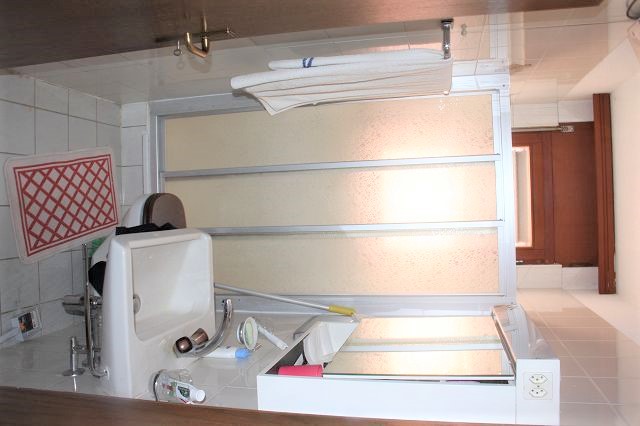 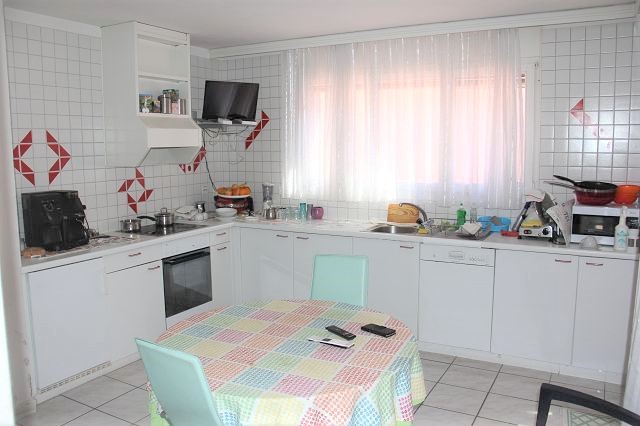 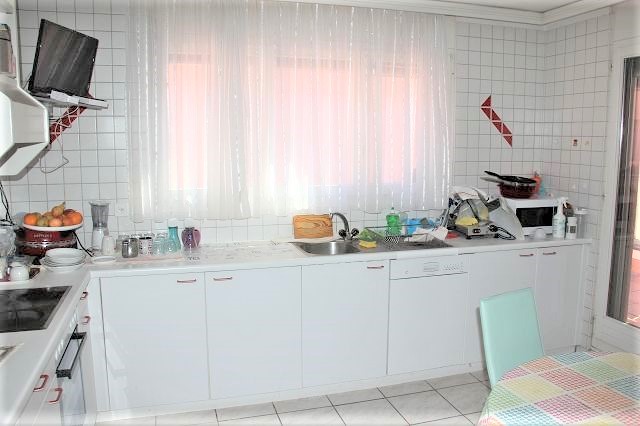 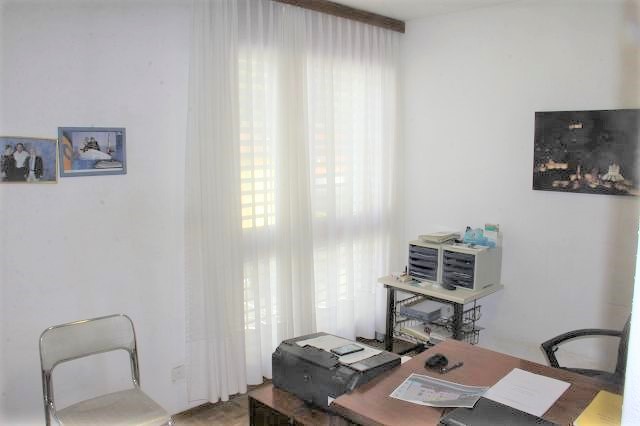 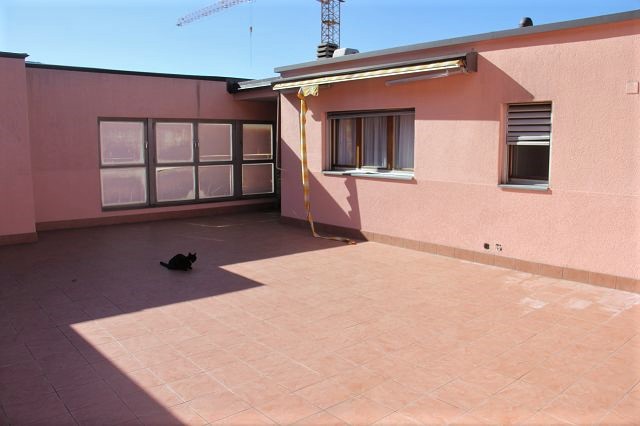 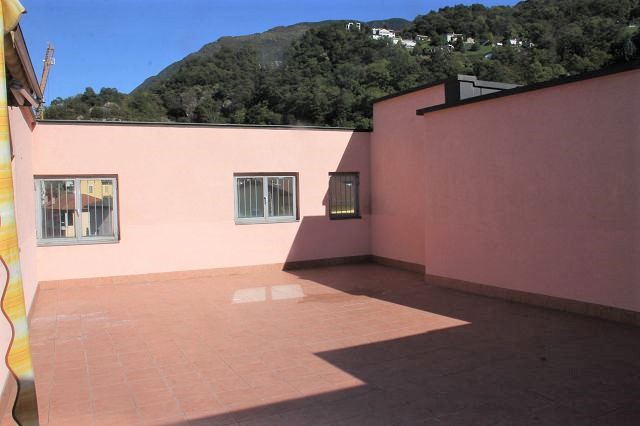 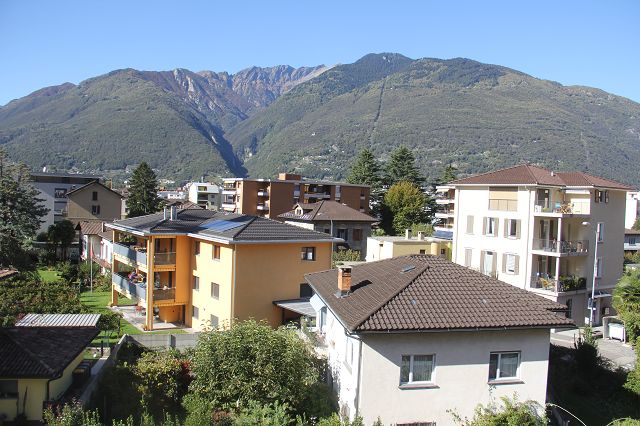 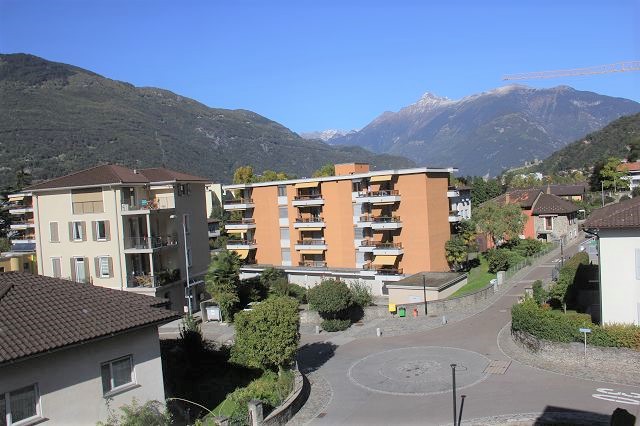   TICINO | Ascona                                  3-Zimmer-Whg. im 1.OG         app. di 3 locali nel 1°piano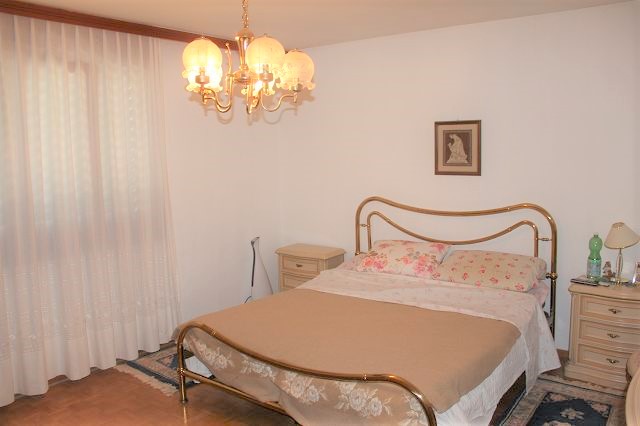 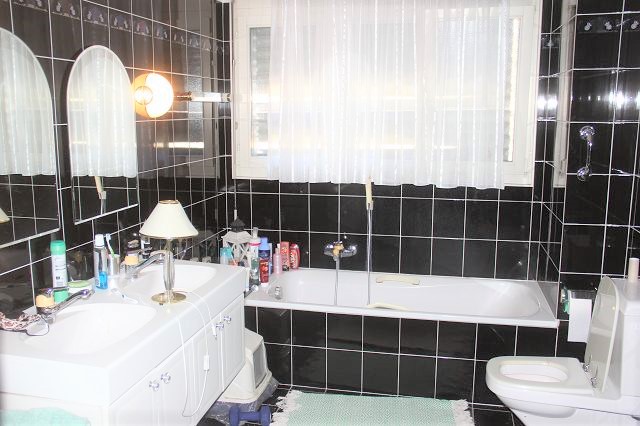 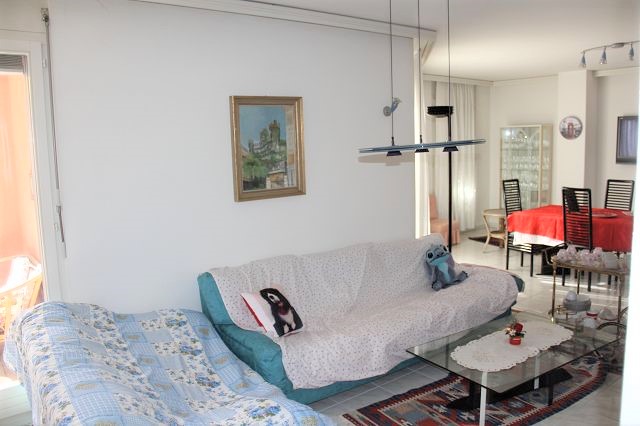 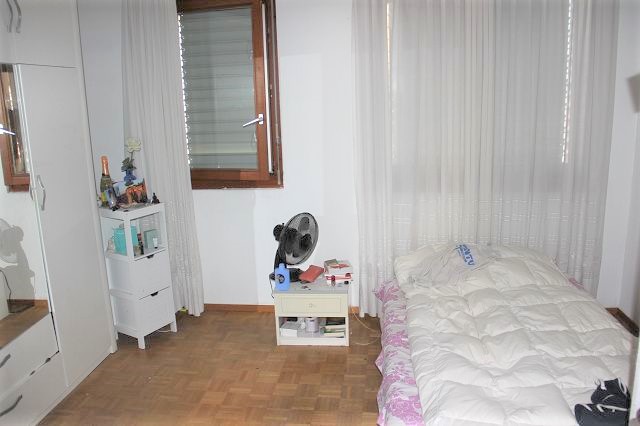 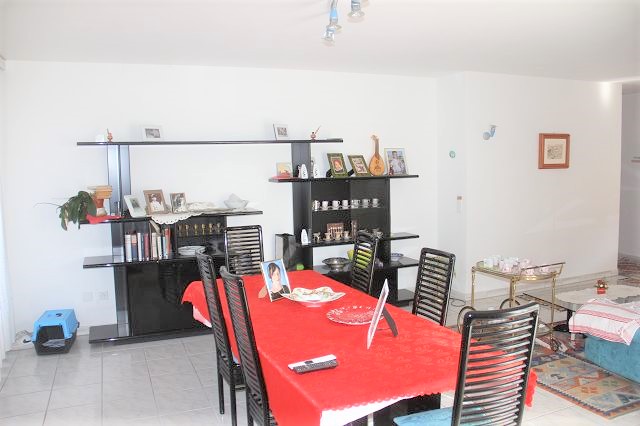 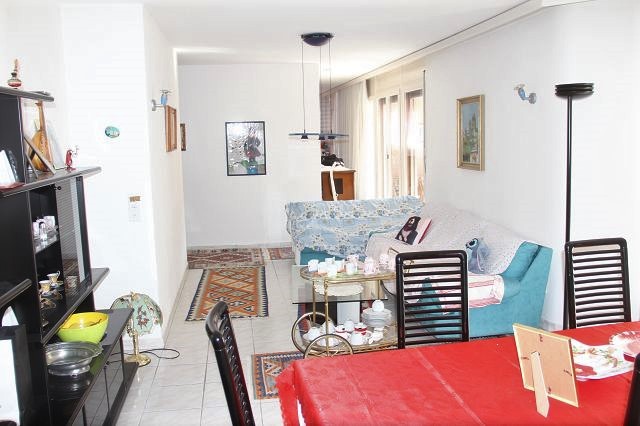                               Balkon mit Aussicht, Ansicht	  balcone con vista, condominio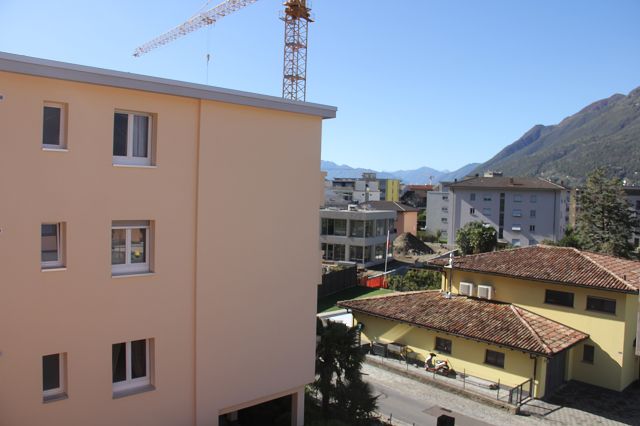 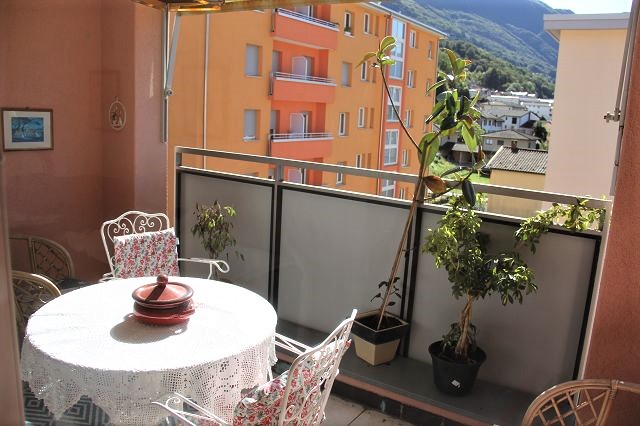 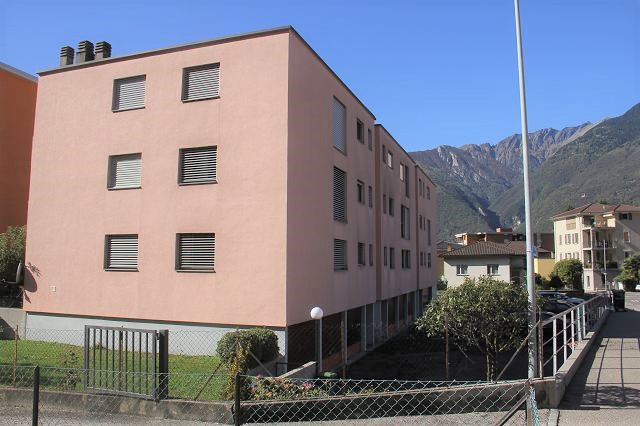 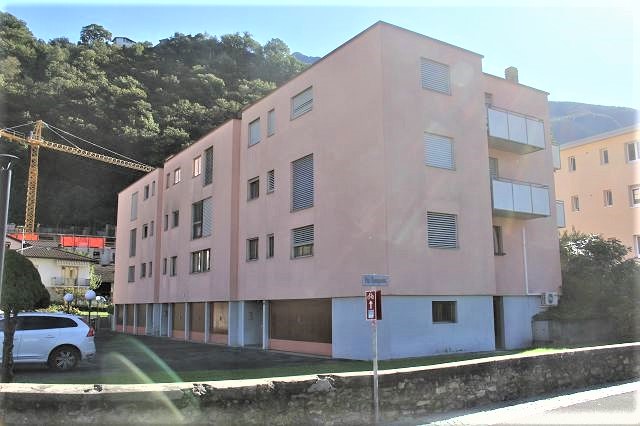 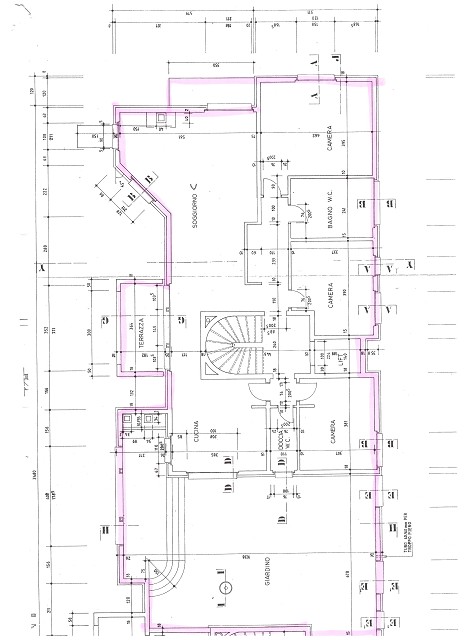 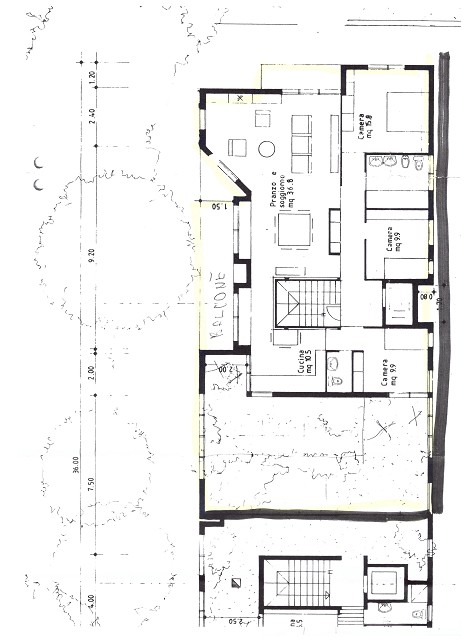 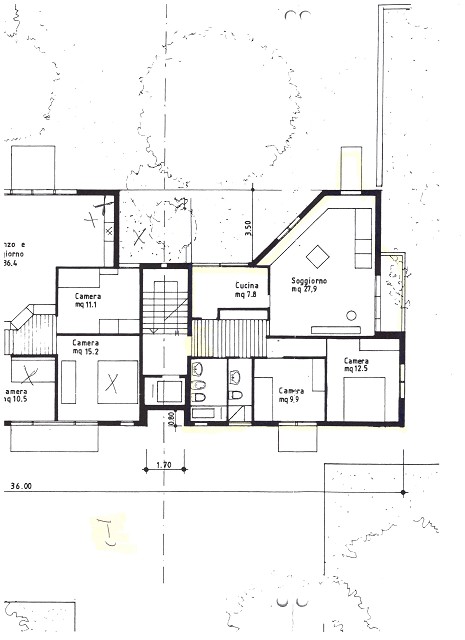 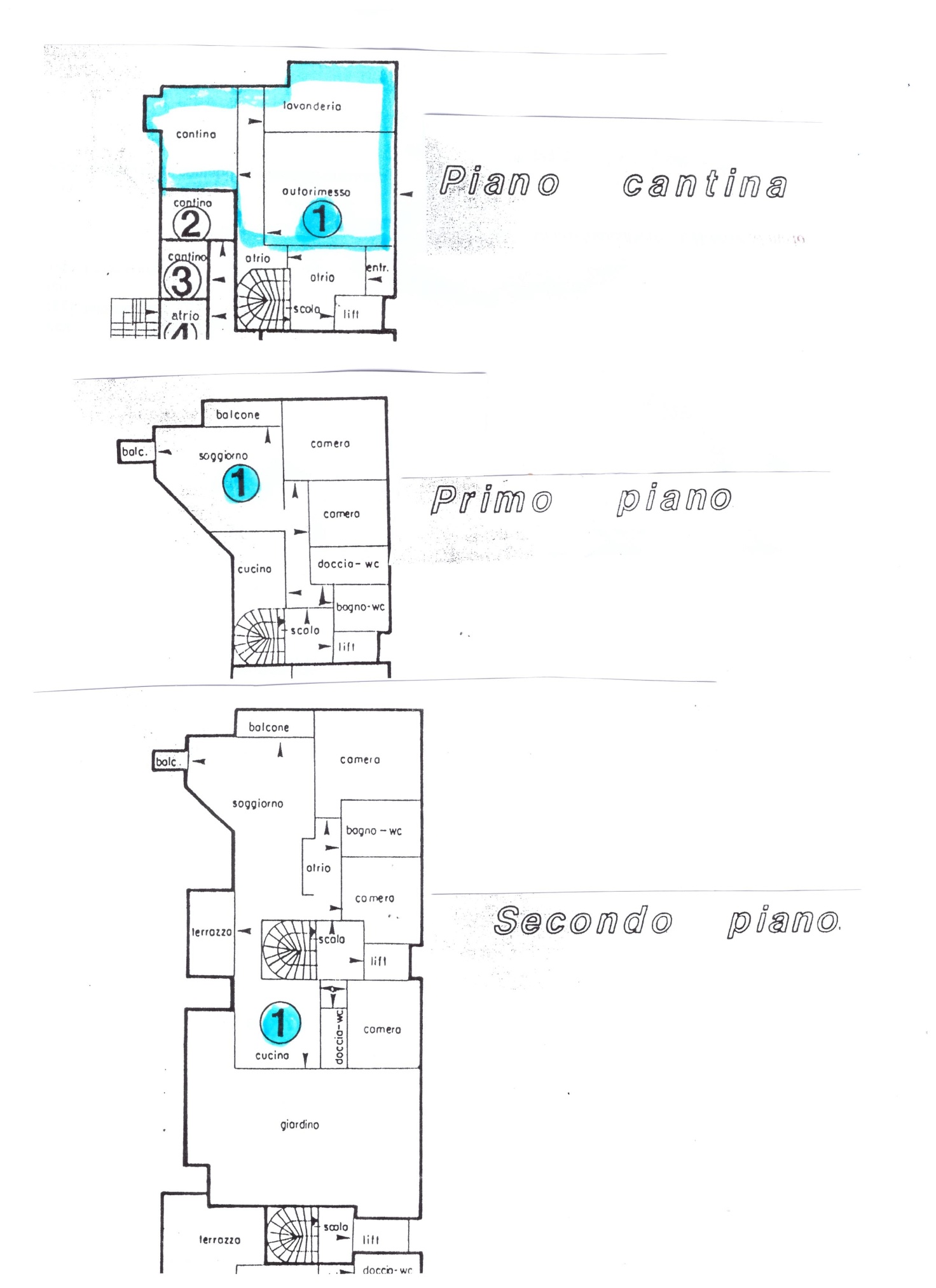 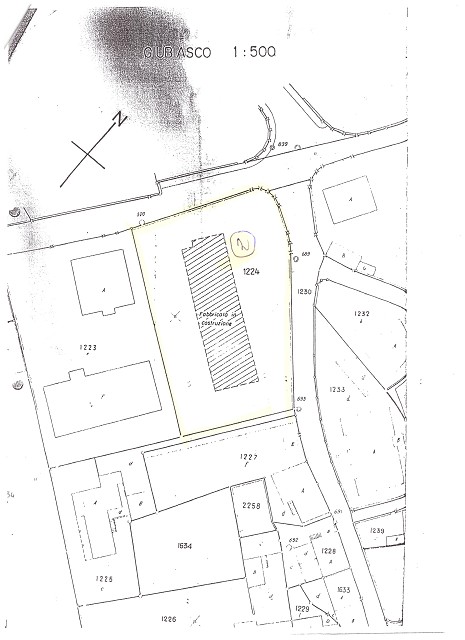 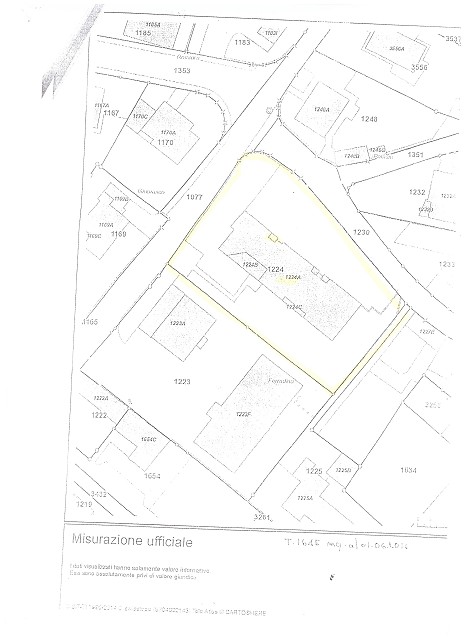 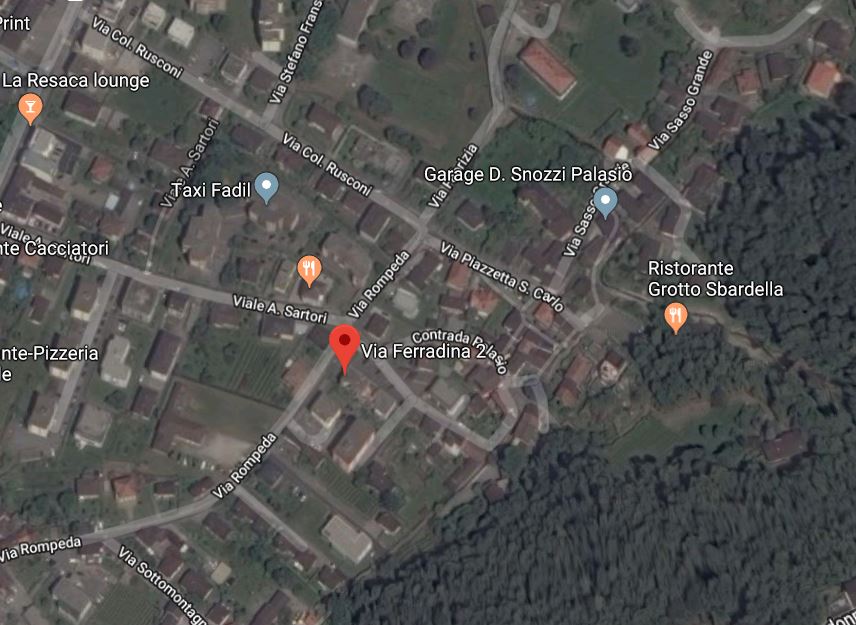 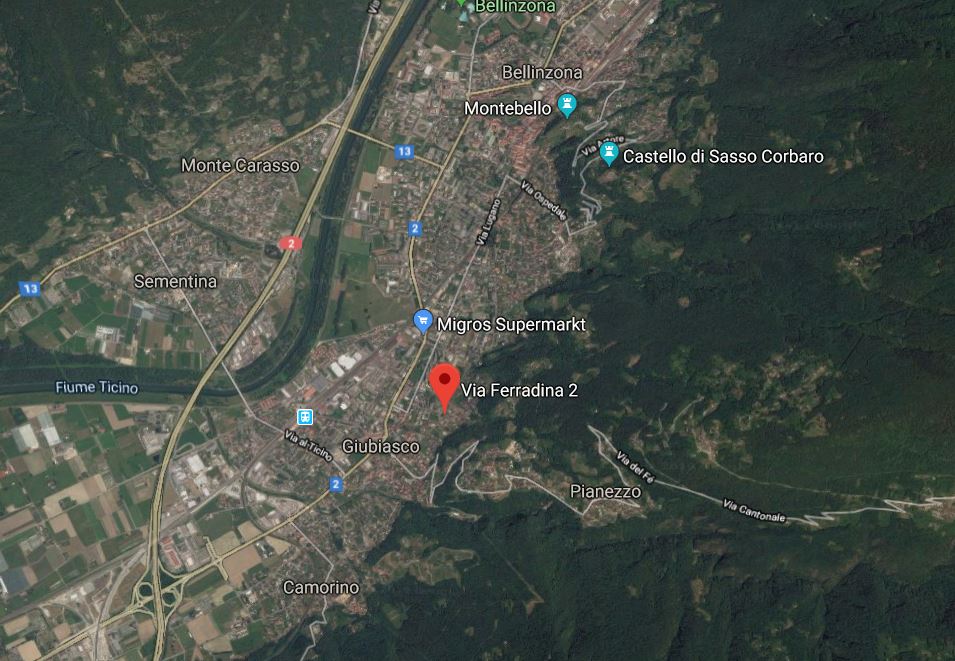   TICINO | Ascona       TICINO |  Giubiasco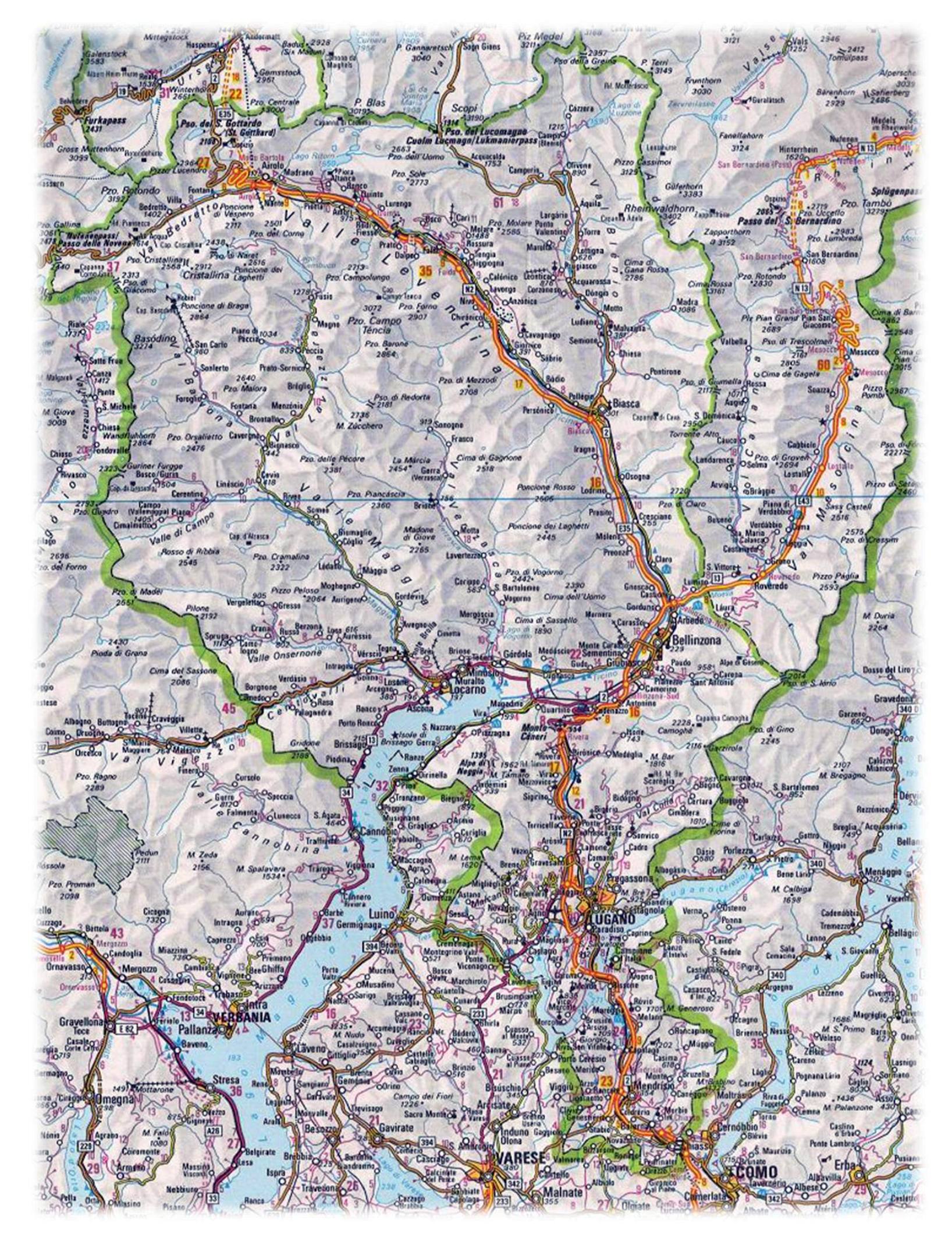 